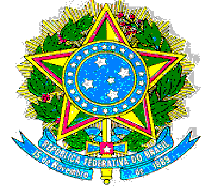 SERVIÇO PÚBLICO FEDERALMINISTÉRIO DA EDUCAÇÃOINSTITUTO FEDERAL DE EDUCAÇÃO, CIÊNCIA E TECNOLOGIA DE PERNAMBUCODIREÇÃO GERAL CAMPUS CABO DE SANTO AGOSTINHOCENTRO DE LIBRAS E LÍNGUAS ESTRANGEIRAS – CELLE – CAMPUS CABO DE SANTO AGOSTINHOEDITAL Nº 06/2020 – DGCCSA PROCESSO SELETIVO DESTINADO AO CLUBE DE CONVERSAÇÃO EM LÍNGUA INGLESA (COMPLEMENTAÇÃO DE VAGAS)LISTA DE CLASSIFICADOS COM DATA E HORÁRIO DO EXAME DE NIVELAMENTODIOGO HENRIQUE FERNANDES DA PAZ PAULA ARAÚJO MATTOSOANNA KARENINA CHAVES DELGADOFERNANDA CALUMBY FERNANDESVINÍCIUS MAGALHÃES SILVAMURILO CAMPOSMARIANA DOS SANTOS SILVALARISSA GOMES DA SILVAAMISADAI ANDRADE LIRA SANTOSCAMILLA BEATRIZ MACHADO DE OLIVEIRAExame de nivelamento no dia 11/03 (quarta-feira) das 13h às 15h.Cabo de Santo Agostinho, 03 de março de 2020.Daniel Costa AssunçãoDiretor-Geral – IFPE Campus Cabo de Santo AgostinhoFelipe Casado de LucenaCoordenador do Centro de Libras e Línguas Estrangeiras (CELLE)